Publicado en Ciudad de México el 06/02/2024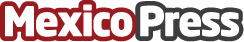 Vales de gasolina Edenred: la opción segura para abastecer la flotaLos vales de gasolina, más que un método de pago, son esenciales para controlar gastos y optimizar rutas de flotas vehiculares. Ofrecen beneficios como deducibilidad fiscal, cobertura nacional y tecnología TAG. Ideales para cualquier empresa con vehículos, mejoran la gestión de combustible y mantenimientoDatos de contacto:Diego BaezEdenred México / Especialista SEO55 8049 4748Nota de prensa publicada en: https://www.mexicopress.com.mx/vales-de-gasolina-edenred-la-opcion-segura_1 Categorías: Nacional Finanzas Estado de México Movilidad y Transporte Sector Energético http://www.mexicopress.com.mx